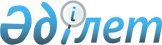 Солтүстік Қазақстан облысы Целинный ауданының әкімшілік-аумақтық құрылымындағы өзгерістер туралыСолтүстік Қазақстан облыстық мәслихаты және облыс әкімінің шешімі 2000 жылғы 27 қазандағы N 207 Солтүстік Қазақстан облысының Әділет басқармасында 11.12.2000 жылы N 190 тіркелді



          Целинный аудандық мәслихаты сессиясының және аудан әкiмiнiң 
өтiнiштерi негiзiнде және "Қазақстан Республикасының әкiмшiлiк-аумақтық 
құрылымы туралы" 1993 жылғы 8 желтоқсандағы  
 Z934200_ 
  Заңның 11-шi бабына 
сәйкес облыстық мәслихаттың II сессиясы және облыс әкiмi ШЕШIМ ЕТТI:




          1. Оны Тахтаброд селолық округiнiң құрамынан шығару және оған 
Салқынкөл, Тахты селоларын қосу жолымен Салқынкөл селолық округi құрылсын. 
Округтiң әкiмшiлiк орталығы болып Салқынкөл селосы белгiленсiн.




          2. Оны Андреев селолық округiнiң құрамынан шығару және оған 
Гавриловка, Сарыбұлақ селолары мен Мәдениет ауылын қосу жолымен Қоғалыжар 
селолық округi құрылсын. Округтiң әкiмшiлiк орталығы болып Гавриловка 
селосы белгiленсiн.




          3. Оны Новосельский селолық округiнiң құрамынан шығару және оған 
Шұқыркөл, Қарағаш, Қазақстанның 15 жылдығы селоларын қосу жолымен Шұқыркөл 
селолық округi құрылсын. Округтiң әкiмшiлiк орталығы болып Шұқыркөл селосы 
белгiленсiн.




          4. Целинный ауданының әкiмi (Сүлейменов С.И.) құрылған селолық 




округтер аппараттарын ұстауға қаржы iздестiруге, аудандағы 
әкiмшiлiк-аумақтық өзгерiстермен байланысты қажеттi процессуалдық 
iс-қимылды екi ай мерзiмде жүргiзуге мiндеттелсiн.
     5. Целинный ауданының әкiмi (Сүлейменов С.И.) осы шешiмнiң орындалуы 
туралы 2000 жылғы 1 желтоқсанда хабарлайтын болсын.
         Облыстық мәслихат                     Облыс
        VII сессиясының                       әкiмi
            төрайымы
 
 
     (Маман: Д.Қ. Ысқақова)
      
      


					© 2012. Қазақстан Республикасы Әділет министрлігінің «Қазақстан Республикасының Заңнама және құқықтық ақпарат институты» ШЖҚ РМК
				